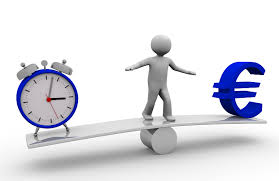 Nota: Estas cuestiones no serán, necesariamente, las cuestiones que aparecerán en el examen. Estas cuestiones son orientativas.Cuestiones de autoevaluación UD 71.- ¿Qué características posee la jornada ordinaria?2.-¿En qué consiste la distribución regular de la jornada? ¿Y la irregular?3.- Explica las características de los siguientes tipos de trabajo:          - Trabajo a turnos          - Trabajo nocturno4.- Define: Horas extraordinarias. ¿Cuándo estarán estas prohibidas?5.- ¿Cuál es la diferencia entre las horas extraordinarias voluntarias y las obligatorias?6.- ¿Bajo qué circunstancias se podrá reducir la jornada de trabajo?7.- ¿En qué consisten los permisos retribuidos? Cita 5 ejemplos8.- ¿Cuáles son las diferencias básicas existentes entre vacaciones y festivos?9.- ¿Cuántos días de vacaciones por mes tiene derecho el trabajador?10.- ¿Cuáles son las características específicas de los días festivos?11.- ¿Qué son y en qué consisten los planes de igualdad?12.- ¿Qué medidas pueden incorporarse en los planes de igualdad?